Company NameHealth Innovations LtdCompany AddressUnit 3 & 3aEnterprise Way Airedale Business CentreMillennium RoadSkiptonBD23 2TZCompany ContactSanita Dombrovska 
Sanita.Dombrovska@healthinnovations.ukDescription of Company Activity Health Innovations (UK) Ltd specialises in the formulation and manufacture of solid dose nutritional supplements.Objective of the proposed project (Please explain what is required in the project) (max 250 words)Health Innovations Ltd wishes to select and appoint a suitable Contractor for the design, supply and installation of the 150kWA Solar Panel PV system and invites suppliers to submit a tender to meet our requirements:Required PV Solar System Size: 150 kWThe project value: £110,000Roof material = KS1000RW XL FORTE 115mm core thickness in Goosewing greyRoof Dimensions = 11.3m wide x 20m long (225m2)Height to Eaves = 11m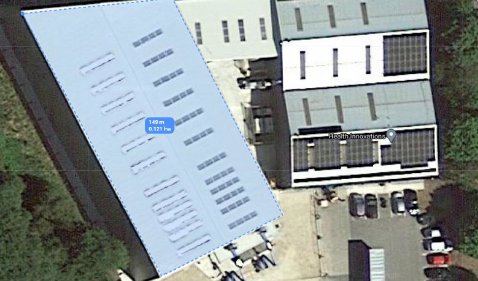 Tenders are Invited from suppliers who can provide the necessary skills and expertise to deliver the specificationSuppliers will be bidding for a project that is part funded by the European Regional Development Fund as part of the European Structural and Investment Growth Programme 2014-2020.Please submit prices into four sections as per the following assumptions:•	Solar Panels, framework and inverters.•	Electrical infrastructure work.•	Scaffolding, access, skips, etc.•	Installation and commissioning.The initial award will be awarded to the highest-scoring provider.Tenders will be scored using the following scoring scheme.1. The most competitive Price2. Warranty3. Evidence of expertise in fitting4. Evidence of being able to fit the panel in the time required.5. The ability to leave natural light rooflights unobscured.The project is part-funded by the England European Regional Development Fund as part of the European Structural and Investment Funds Growth Programme 2014-2020.With this invitation to tender, we would like to call on interested parties to assist Health Innovations with this assignment.Required project timescales (start and duration of project? )Project start date: 24/03/2022Duration: 12 weeksTotal Anticipated Project Value(Please note that the procurement will only go ahead to contract once the funding has been agreed)£110,000Required response date (this must be at least 10 working days from posting of advert)17/03/2022How to apply? Contact SME.Sanita.Dombrovska@healthinnovations.uk Responders will be free to arrange a visit to the premises to survey the property.Criteria for decision making (Examples of Assessment Criteria could include:PriceExpertise fitTiming FitSuitability of proposed methodology)Weighting of the criteria to be determined by SMEScoringPriceThe lowest priced tender will score full marks and other tender scores will be calculated on the basis of their deviation from the lowest. For every 1% a price is higher than the lowest, 1% of the score will be deducted from that tenderer’s score. The minimum score will be 0. For example:WarrantyThe highest warranty will score full marks and other tender scores will be calculated on the basis of their deviation from the highest. For every 1% a warranty is lower than the highest, 1% of the score will be deducted from that tenderer’s score. The minimum score will be 0. For example:Expertise Fit – Description of previous experience / Not covering up rooflightsQuality related criteria will be evidenced through sharing of case-studies / project review documents relating to similar projects completed on other businesses. The ability to not cover up rooflights can be shown using roof plans of where they will be placing the panels. These criteria will be scored on the basis of the following scale:Timing FitUnder the terms of the funding, the project needs to be completed within 12 weeks of the Funding Agreement. The anticipated start date will be 31/03/2022. This criteria will be scored on the following scale:Date for Contract Decision (i.e. how long before the SME will inform the successful respondent)22/03/2022